Informe de Actividades del Proyecto de Investigación					                ClaveTítuloResponsable						Línea de investigaciónColaboradores						Tesista(s) y nivelObjetivosObjetivos completados a la fechaResumen de resultados y DiscusiónProductos establecidos inicialmenteProductos obtenidos a la fecha Firma del Responsable					Lugar y fecha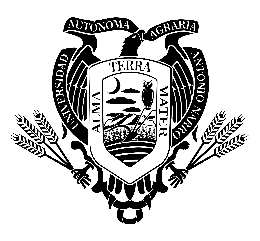 Universidad Autónoma Agraria Antonio NarroDirección de InvestigaciónSubdirección de Programación y EvaluaciónTesis terminadas derivadas del proyecto:Artículos publicados derivados del proyecto:Ponencias en congresos derivadas del proyecto:Patentes o registro de variedades derivadas del proyecto:Nombre: